Напоминание!Приём пищи за 1,5 – 2 часа до начала занятия.Убедитесь, что нет посторонних предметов, стен на расстоянии вытянутых рук впереди, сзади, справа и слева.Форма занятий та же, что и всегда.Питьевой режим тот же, что и всегда.Хороших тренировок!Занятие №1 . (Оно же занятие №3)Разминка: 3 минуты лёгкий бег на месте; 1 минута бег-захлёст; 1 минута бег-колено вверх;1 минута шаг на месте; 3 минуты бег на месте; 1 минута выпады вперёд и назад; 1 минута прыжки врозь-вместе ноги; 2 минуты бег-захлёст; 1 минута прыжки лыжный шаг; 1 минута шаг на месте.Основная часть. Каждое упражнение выполняем  в течение 1 минуты. Далее идёт 10 секундный перерыв. 1.Приседание. (1 мин)Приседаем на 2 счёта, подъём на 2 счётаОтдых-10 секунд2.Выпады вперёд. (1 мин) Отдых-10 секунд3.Кранч. (И.п.: лёжа на спине, ноги согнуты, руки за головой, локти в стороны. Отрываем лопатки от коврика, сохраняя положение локти в стороны.) (1 мин)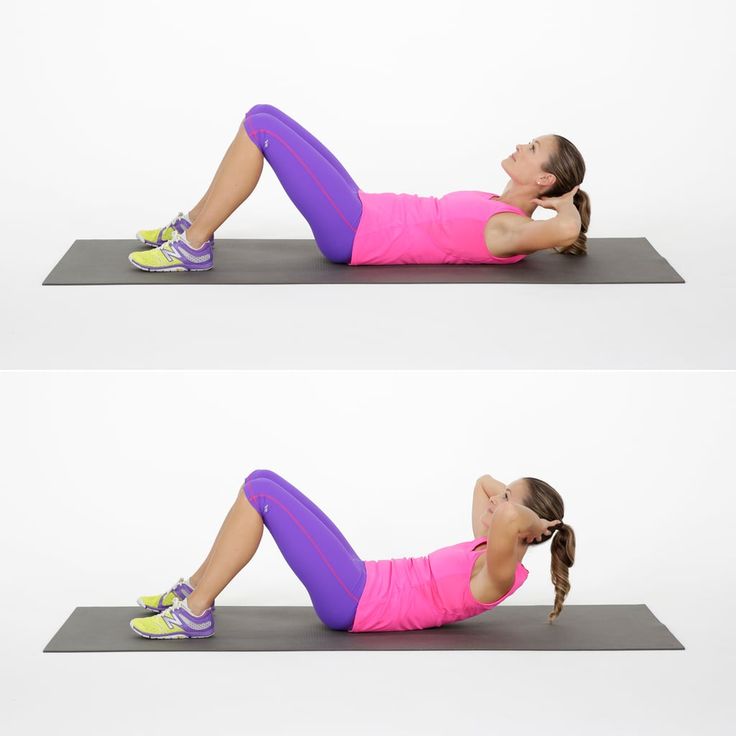 Отдых-10 секунд4.Выпады назад. (1 мин)Отдых-10 секунд5.Отжимания. (1 мин)Отдых-10 секунд6.Разгибание спины. (И.п.: лёжа на животе, руки за головой, локти в стороны. Подъём верхней части корпуса. Голову не запрокидываем, ноги не отрываем от пола.) (1 мин)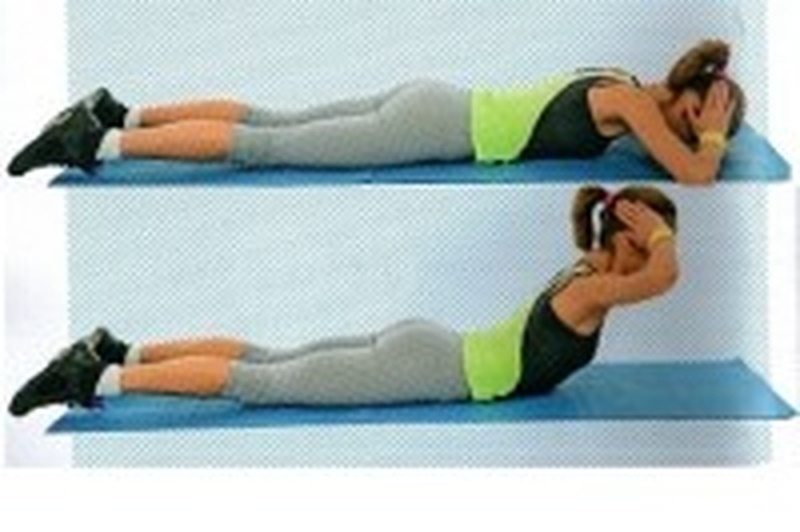 Отдых-10 секунд7.Обратный кранч. И.п.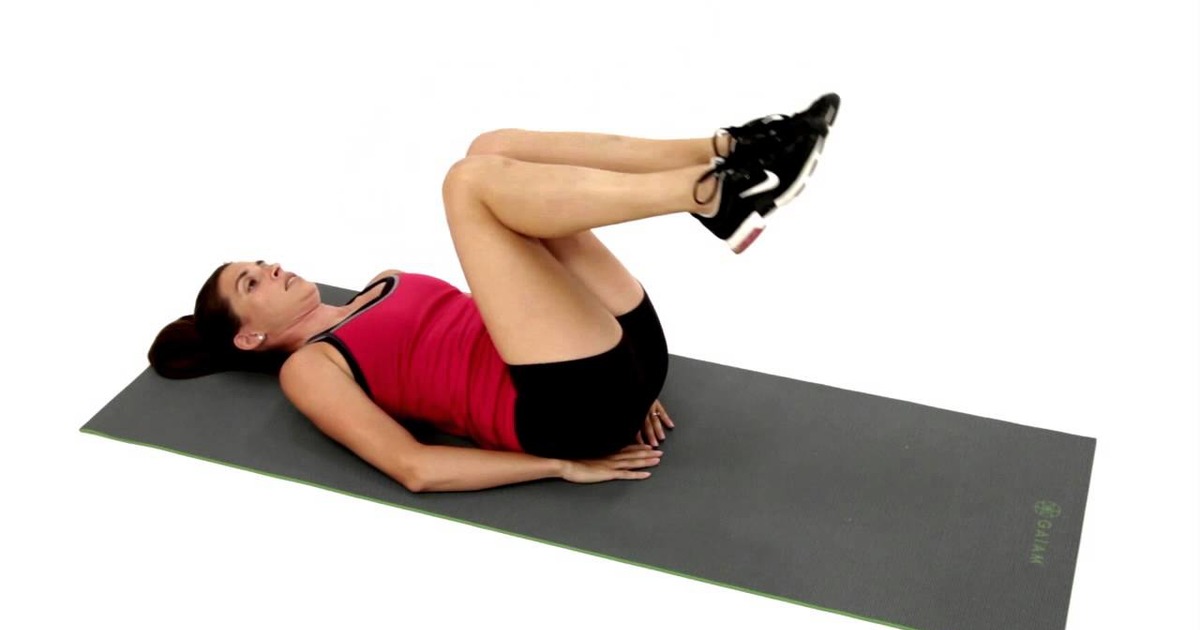 Отталкиваясь руками от пола, подтягиваем колени к груди, голень и бёдра вместе.(1 мин.)Отдых 10 сек.8.Подъём разноимённых рук и ног.И.п. Лёжа на животе, руки вытянуты вперёд, ноги на полу.На вдохе поднимаем правую руку и левую ногу (голову не запрокидываем), выдох - опускаем. Тоже с другой ноги и руки.(1 мин.)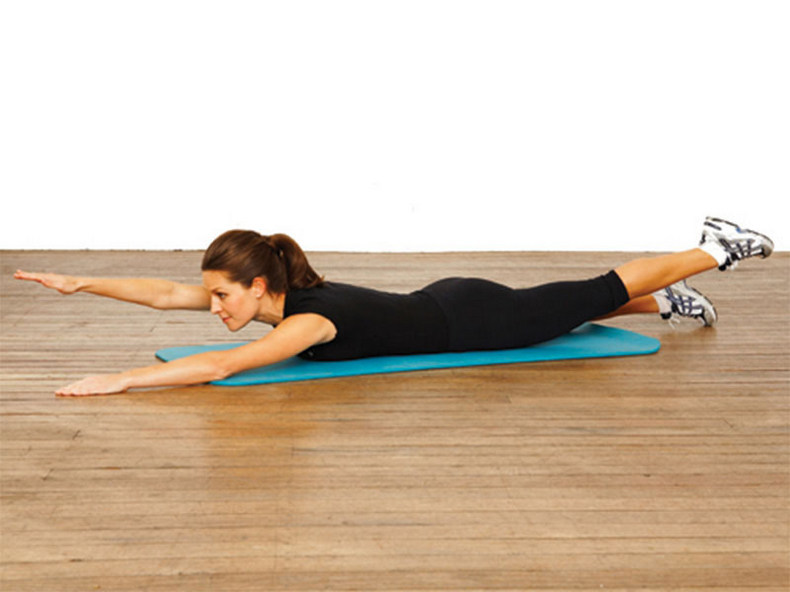 Отдых 10 сек.9.Боковой кранч.И.П. Лёжа на полу, правая нога согнута и стоит на полу, левая нога согнута и лежит на правой ноге.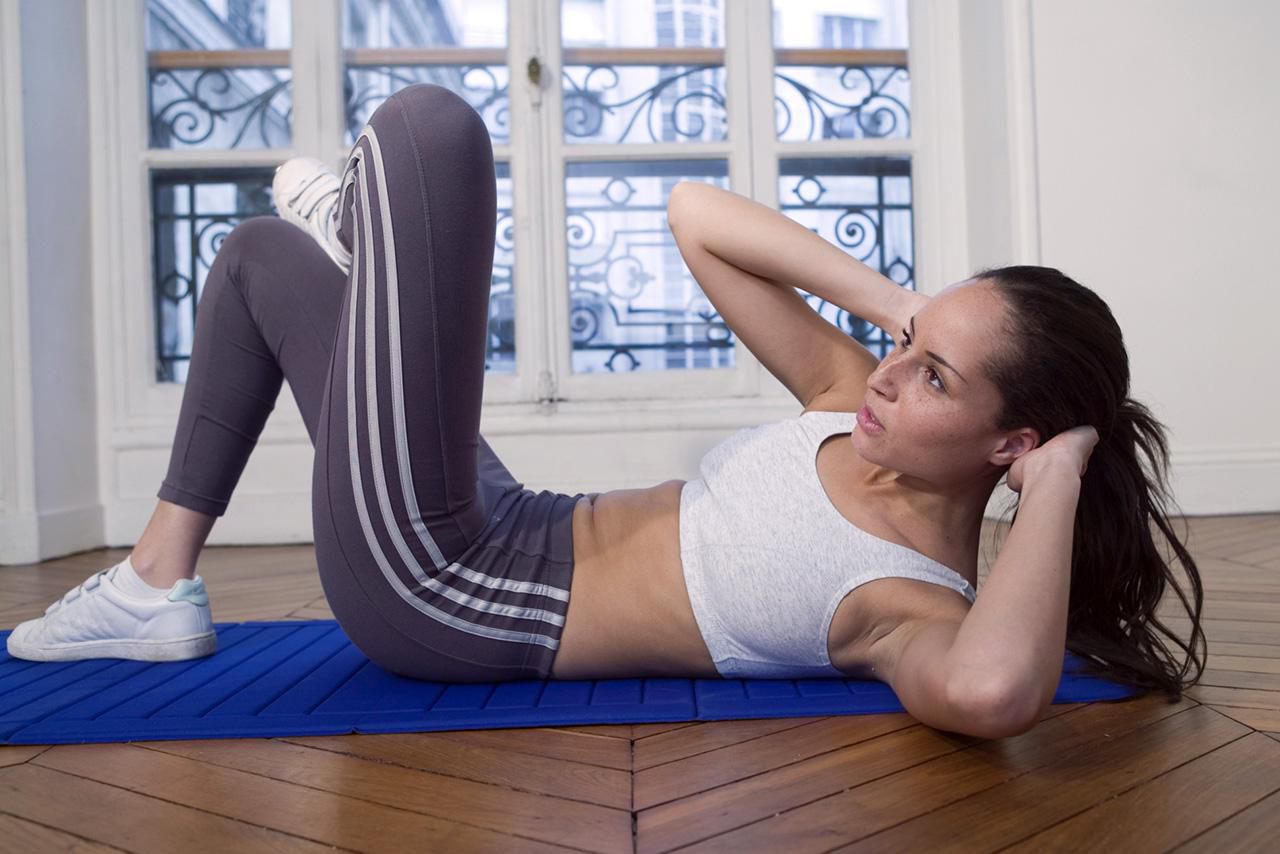 На выдохе стараемся оторвать лопатки от пола, тянемся правым локтем к левому колену. Вдох – опускаемся. 30.сек.Меняем ноги.На выдохе стараемся оторвать лопатки от пола, тянемся левым локтем к правому колену. Вдох – опускаемся. 30.сек.Отдых 10 сек.10.Приседание.Приседаем на 3 счёта, сидим 4 счёта, встаём 1 счёт. 1 мин.После этого упражнения отдыхаем 1 минуту и повторяем в точности комплекс упражнений.После повтора комплекса упражнений выполняем упражнения на растяжение и расслабление.1.Кошка.И.п.Стоя на четвереньках, ладони под плечами, колени под тазом.На вдохе округляем спину, прижимаем подбородок к груди. На выдохе прогибаем спину, плавно запрокидываем голову назад. 2мин.2.Поза ребёнка.Выполняем 1 минуту.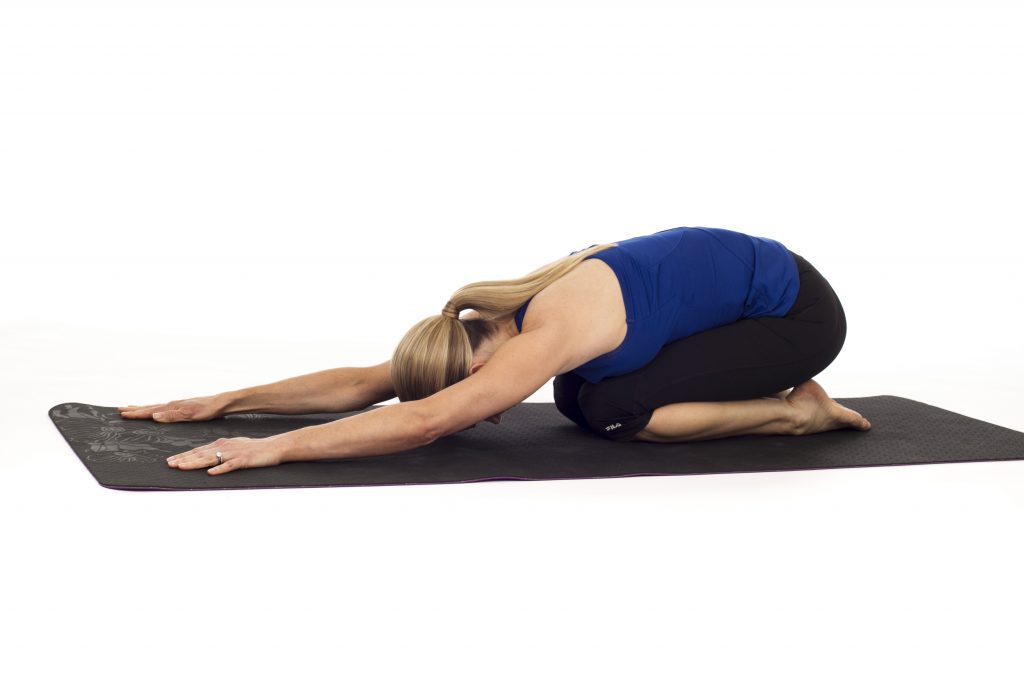 3.Вытянутый угол.И.п. Сидя на коврике, ноги в стороны, наклон корпуса к правой ноге(30 сек.), наклон корпуса к левой ноге(30 сек.). Всего 2 минуты.Повторяем комплекс упражнений на растяжение ещё 1 раз.Занятие закончилось.Занятие № 2.(Оно же занятие № 4)Разминка: 3 минуты лёгкий бег на месте; 1 минута бег-захлёст; 1 минута бег-колено вверх;1 минута шаг на месте; 3 минуты бег на месте; 1 минута выпады вперёд и назад; 1 минута прыжки врозь-вместе ноги; 2 минуты бег-захлёст; 1 минута прыжки лыжный шаг; 1 минута шаг на месте.Основная часть. Каждое упражнение выполняем  в течение 1 минуты. Далее идёт 10 секундный перерыв. 1.Джек. (1 мин.)2.Бег-захлёст. (1 мин.)3.Перескок с одной ноги на другую. Колено поднимаем высоко. (1 мин.)4.Лыжный шаг. (1 мин.)5.Прыжки на двух ногах вперёд и назад. (1 мин.)6.Приставной шаг, руки в стороны-наверх. (1 мин.)7.Прыжки ноги скрестно ,руки на поясе. (1 мин.)8.Подъём колена к разноимённому локтю. (1 мин.)И.п. Стоя на полу, руки за головой, локти в стороны.Поднимаем правое колено, тянемся к нему левым локтем.(30 сек.)Тоже с левой ноги.(30 сек)9.Бег на месте. (1 мин.)10. Бег-колено вверх. (1 мин.)После этого упражнения отдыхаем 1 минуту и повторяем в точности комплекс упражнений.После повтора комплекса упражнений выполняем упражнения на растяжение и расслабление.1.Поза ребёнка.Выполняем 1 минуту.2.Вытянутый угол.И.п. Сидя на коврике, ноги в стороны, наклон корпуса к правой ноге(30 сек.), наклон корпуса к левой ноге(30 сек.). Всего 2 минуты.3.Складка.И.п. Сидя на коврике, ноги вытянуты, спина прямая (Можно выполнять это упражнение с опорой о стену).Стопы тянем на себя. На выдохе наклоняем корпус вперёд, спина прямая. Продолжаем дышать, находимся в этом положении 1 минуту.4.Растяжение передней поверхности бедра.И.п. Стоя на полу.Захватываем правой рукой  правую стопу, прижимаем пятку к ягодице. Удерживаем положение 30 сек. Тоже с другой ноги 30 сек.Повторяем комплекс упражнений на растяжение ещё 1 раз.Занятие закончилось.